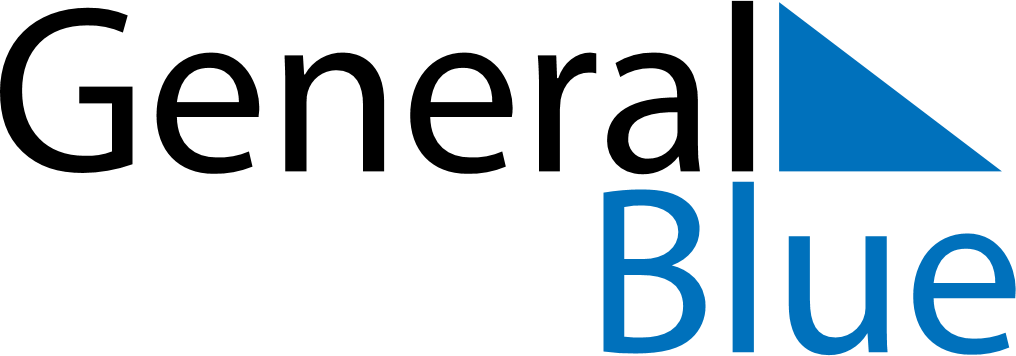 July 2024July 2024July 2024July 2024July 2024July 2024Yabo, Sokoto, NigeriaYabo, Sokoto, NigeriaYabo, Sokoto, NigeriaYabo, Sokoto, NigeriaYabo, Sokoto, NigeriaYabo, Sokoto, NigeriaSunday Monday Tuesday Wednesday Thursday Friday Saturday 1 2 3 4 5 6 Sunrise: 6:18 AM Sunset: 7:09 PM Daylight: 12 hours and 51 minutes. Sunrise: 6:18 AM Sunset: 7:09 PM Daylight: 12 hours and 51 minutes. Sunrise: 6:18 AM Sunset: 7:09 PM Daylight: 12 hours and 51 minutes. Sunrise: 6:18 AM Sunset: 7:09 PM Daylight: 12 hours and 51 minutes. Sunrise: 6:19 AM Sunset: 7:10 PM Daylight: 12 hours and 50 minutes. Sunrise: 6:19 AM Sunset: 7:10 PM Daylight: 12 hours and 50 minutes. 7 8 9 10 11 12 13 Sunrise: 6:19 AM Sunset: 7:10 PM Daylight: 12 hours and 50 minutes. Sunrise: 6:19 AM Sunset: 7:10 PM Daylight: 12 hours and 50 minutes. Sunrise: 6:20 AM Sunset: 7:10 PM Daylight: 12 hours and 49 minutes. Sunrise: 6:20 AM Sunset: 7:10 PM Daylight: 12 hours and 49 minutes. Sunrise: 6:20 AM Sunset: 7:10 PM Daylight: 12 hours and 49 minutes. Sunrise: 6:21 AM Sunset: 7:10 PM Daylight: 12 hours and 49 minutes. Sunrise: 6:21 AM Sunset: 7:10 PM Daylight: 12 hours and 48 minutes. 14 15 16 17 18 19 20 Sunrise: 6:21 AM Sunset: 7:10 PM Daylight: 12 hours and 48 minutes. Sunrise: 6:21 AM Sunset: 7:10 PM Daylight: 12 hours and 48 minutes. Sunrise: 6:22 AM Sunset: 7:09 PM Daylight: 12 hours and 47 minutes. Sunrise: 6:22 AM Sunset: 7:09 PM Daylight: 12 hours and 47 minutes. Sunrise: 6:22 AM Sunset: 7:09 PM Daylight: 12 hours and 47 minutes. Sunrise: 6:22 AM Sunset: 7:09 PM Daylight: 12 hours and 46 minutes. Sunrise: 6:23 AM Sunset: 7:09 PM Daylight: 12 hours and 46 minutes. 21 22 23 24 25 26 27 Sunrise: 6:23 AM Sunset: 7:09 PM Daylight: 12 hours and 45 minutes. Sunrise: 6:23 AM Sunset: 7:09 PM Daylight: 12 hours and 45 minutes. Sunrise: 6:23 AM Sunset: 7:08 PM Daylight: 12 hours and 45 minutes. Sunrise: 6:24 AM Sunset: 7:08 PM Daylight: 12 hours and 44 minutes. Sunrise: 6:24 AM Sunset: 7:08 PM Daylight: 12 hours and 44 minutes. Sunrise: 6:24 AM Sunset: 7:08 PM Daylight: 12 hours and 43 minutes. Sunrise: 6:24 AM Sunset: 7:08 PM Daylight: 12 hours and 43 minutes. 28 29 30 31 Sunrise: 6:25 AM Sunset: 7:07 PM Daylight: 12 hours and 42 minutes. Sunrise: 6:25 AM Sunset: 7:07 PM Daylight: 12 hours and 42 minutes. Sunrise: 6:25 AM Sunset: 7:07 PM Daylight: 12 hours and 41 minutes. Sunrise: 6:25 AM Sunset: 7:06 PM Daylight: 12 hours and 41 minutes. 